Klasa I podręcznik s.38-39 
ćw j.pol 34-35 Ćw matematyka – gra planszowa s.42 Klasa II  Dziś z pomocą mamy dzieci czytają fragment lektury pt." Szewczyk Dratewka" - w załączeniu podręcznik  
w zeszycie z j.pol proszę odpowiedzieć na pytania umieszczone pod lekturą  
ćw matematyka s.42 Klasa III podrecznik s.50-51 W Świecie ciszy  
ćw j.pol s.44-45 
ćw matematyka s.40 Wczoraj obchodzony był Dzień Pluszowego Misia – wykonaj rysunek Misia 😊 Język niemiecki Stunde         Thema: Fahrzeuge. Pojazdy. Witam was kochane dzieci! Dzis zajmiemy się tematem pojazdów, które na pewno znacie i niektóre wykorzystujecie do przemieszcznia się. Zaczynamy! Przeczytaj słówka dotyczące pojazdów po niemiecku i po polsku! Das Auto – samochód Der Schiff – statek Das Flugzeug – samolot Der Hubschrauber – helikopter Der Zug – pociąg Das Fahrrad – rower Der Roller – hulajnoga Der Bus – Autobus Die Strassenbahn- tramwaj Das Taxi – taksówka Wykonaj następnie zadanie które znajduje się na następnej stronie! Musisz znaleźć odpowiedni znaczek do koperty ze słowem!  Wydrukuj kartkę z zadaniem, wytnij i wklej odpowiedni znaczek na odpowiednia kartkę ze słowem. Potem wklej wszystko do zeszytu! Na koniec pięknie narysuj bądź namaluj swój wymarzony pojazd na kartce od bloku i podpisz go na dole wykonanej pracy w języku niemieckim! Dobrej zabawy!  Pozdrawiam Was cieplutko! 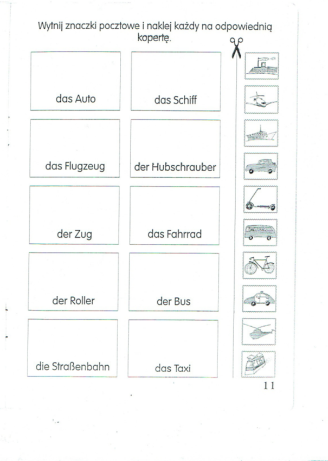 HIPOTERAPIA zadanie dla Nikodema, Grzesia, Damiana i JankaObrusuj po śladzie i pokoloruj konia.Pozdrawiam, Pani Edyta – przed wydrukowaniem powiększ rysunek 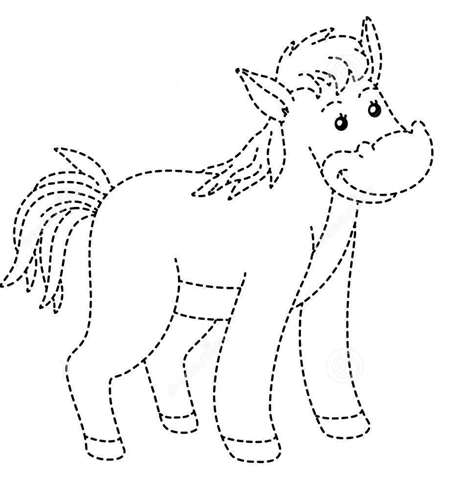 Zajęcia korekcyjno-kompensacyjne zadanie dla Jakuba i Grzesia
26.11.2021Witaj! 
Dziś proponuję Ci wykonanie paru zadań nawiązujących do kolejnego nietypowego 
w kalendarzu dnia, obchodzonego 22 listopada DNIA KREDKI! Kolorowych zabaw!!!                  Pozdrawiam pani Monika1. Wysłuchaj i obejrzyj ilustrowaną piosenkę „ Kolorowe kredki”-  BajeczkiPioseneczki https://www.youtube.com/watch?v=fWELNWWycOU (możesz też odczytać tekst, który pokazuje się na ekranie w trakcie trwania utworu!)- oraz piosenki „Kolorowe kredki” z pokazywaniem- Jazzowanki, której pokazywania możesz się nauczyć!   https://www.youtube.com/watch?v=qa1bA4z3-AE - jeśli Ci się spodoba, możesz posłuchać  i obejrzeć ilustrowaną piosenkę „Kredki” 
w wykonaniu „Śpiewających Brzdąców” https://www.youtube.com/watch?v=lAwSoLTtecw 2. Na osobnej kartce narysuj własny rysunek . 3. Pokoloruj4. Połącz w pary.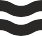 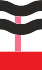 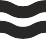 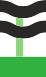 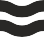 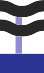 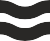 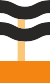 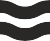 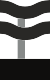 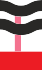 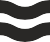 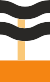 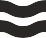 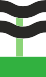 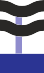 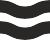 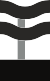 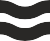 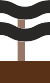 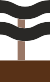 